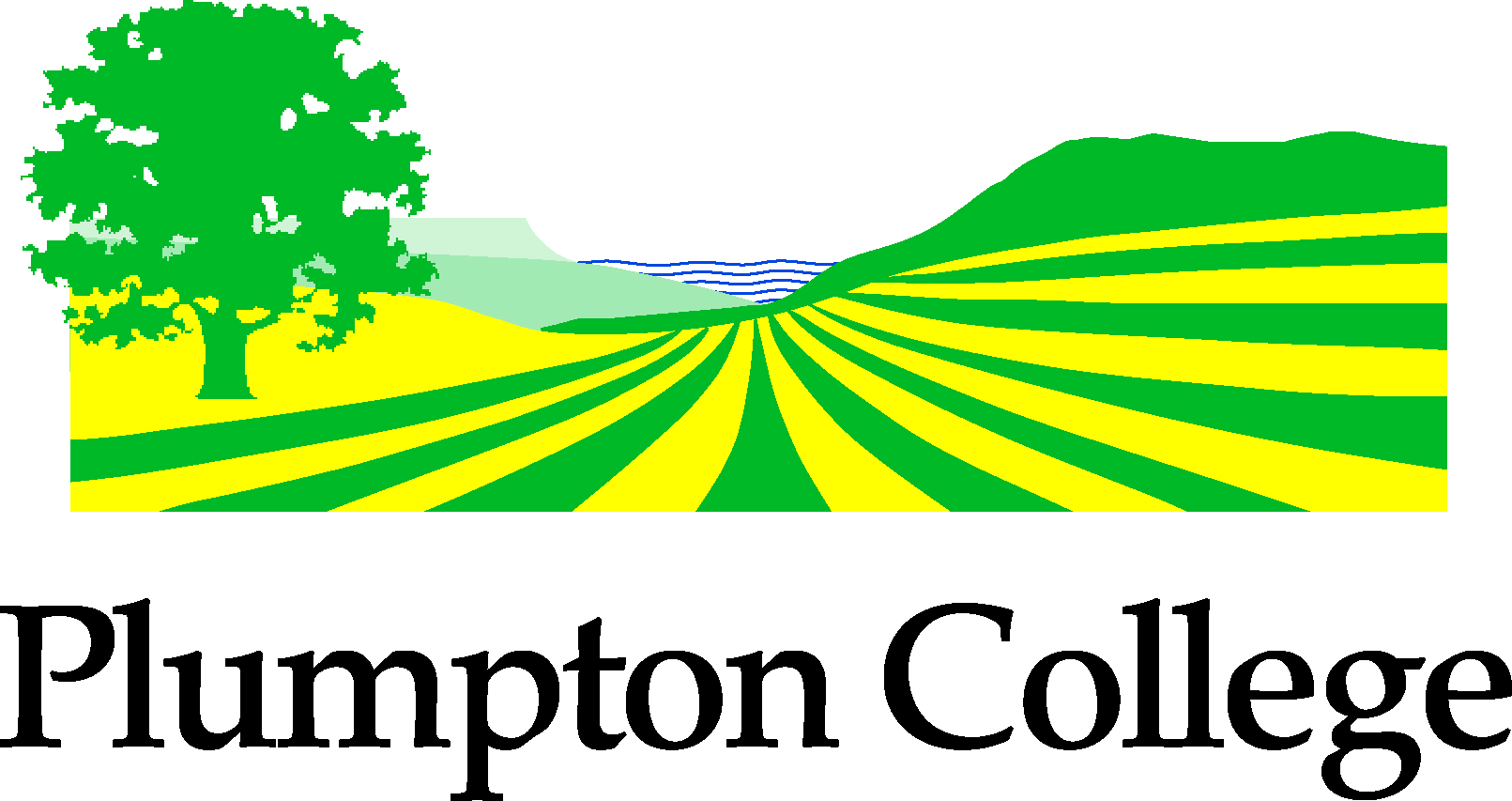 Children’s Rural Education CentreNEWS & EVENTS 2014School Visits & Forest School Educational Farm Visits 2014 – All year round Literacy Learning Visits on the Farm or in the Woods Lambing Visits from 10th March – 4th April 2014Forest School programmes 6-10 weeksForest Explorer daysHoliday Clubs: Farm Club, Forest Explorer, Forest SchoolsContact: Deborah Brickell 01273 892096 deborah.brickell@plumpton.ac.ukForest School Introductory Seminar 2014 Introduction for Teachers, TA’s, Governors, Farmers & Outdoor Educators.Monday 3rd March – 9.30am-3pm (Fully Booked)Monday 28th April – 9.30am-3pm  Contact: Lynn Clark 01273 892096
Forest Explorer – Holiday Clubs 2014 February Half Term – 1 Day – Tuesday 18th February (fully booked)Easter Holidays -3 Day Holiday Club – 8th,9th & 10th AprilMay Half Term - 1 Day – Tuesday 27th MayContact: Lynn Clark 01273 892096NEW FARM HOLIDAY CLUB – 1 day – Thursday 20th February 2014Contact: Deborah Brickell – 01273 892096Primary Food & Farming Awareness CPD WorkshopWednesday 23rd April 2014 For Teachers and TA’s to explore the value of farming and growing in the curriculum, providing ideas and inspiration to link your classroom teaching with farm-based visits and your own school grounds.  Contact: Deborah Brickell 01273 892096 Plumpton College Open Day - Saturday 10th May 2014 – 01273 892096